УКРАЇНАПОЧАЇВСЬКА  МІСЬКА  РАДАСЬОМЕ  СКЛИКАННЯ  ДВАДЦЯТЬ ВОСЬМА  СЕСІЯРІШЕННЯ«  » лютого  2018 року								 проектм. ПочаївПро внесення змін до Програми « Реформуваннята розвиток житлово-комунального господарстваПочаївської міської об’єднаної територіальної громади на 2017-2018 р.»             Відповідно до статей 25, 26 Закону України «Про місцеве самоврядування в Україні», враховуючи рекомендації постійної комісії з питань соціально-економічного розвитку,інвестицій та бюджету , сесія міської ради ВИРІШИЛА:Внести зміни до Програми « Реформування та розвиток житлово-комунального господарства  Почаївської міської об’єднаної територіальної громадина 2017-2018 роки» та викласти  згідно додатку 1.2. Контроль за виконанням даного рішення покласти на постійну комісію з питань соціально-економічного розвитку, інвестицій та бюджету.Чубик А.В..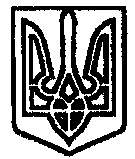 